หัวเราะบำบัด  และการฝึกหายใจคลายเครียด15 มี.ค. 2561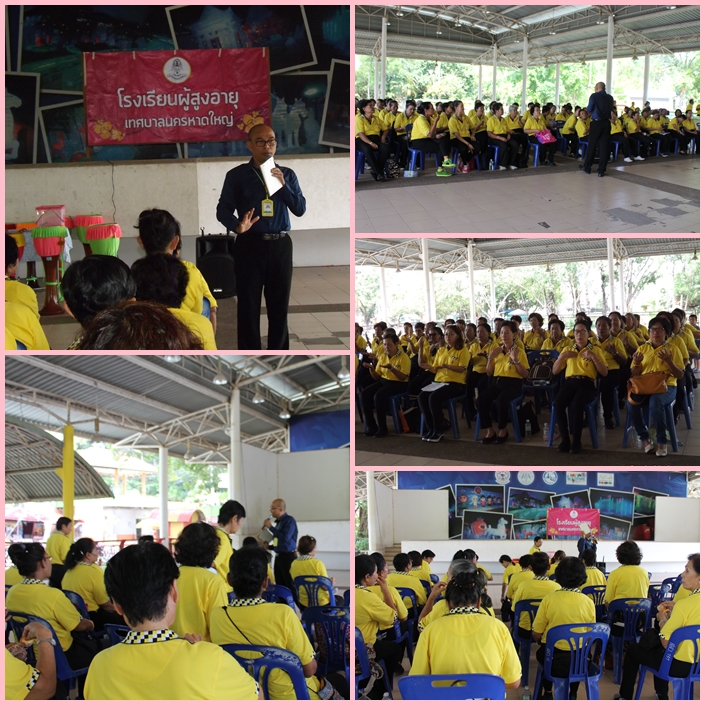 